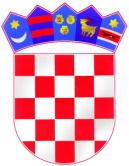 REPUBLIKA HRVATSKAZADARSKA ŽUPANIJAOPĆINA POSEDARJEJEDINSTVENI UPRAVNI ODJELTrg Martina Posedarskog 123242 PosedarjeKLASA: 350-02/21-01/01URBROJ: 2198/07-1/3-20-18Posedarje, 17. lipnja 2021. godineNa temelju čl. 96. Zakona o prostornom uređenju („Narodne novine“, broj: 153/13, 65/17, 114/18, 39/19 i 98/19) i čl. 11. Odluke o izradi  V. izmjena i dopuna Prostornog plana uređenja Općine Posedarje, Jedinstveni upravni odjel Općine Posedarje objavljuje: JAVNU RASPRAVUo prijedlogu V. izmjena i dopuna Prostornog plana uređenja Općine PosedarjeObjavljuje se javna rasprava o prijedlogu V. izmjena i dopuna Prostornog plana uređenja Općine Posedarje (u daljnjem tekstu: Plan), koja će se održat  u razdoblju od 18.06.2021  do 18.07. 2021. godine, organiziranjem javnog uvida i javnog izlaganja.Javni uvid u prijedlog Plana bit će svakog radnog dana u vremenu  od 09,00 do 14,00 sati u prostorijama Općine Posedarje. Na javnom uvidu bit će izloženi tekstualni i grafički dio prijedloga te sažetak za javnost.Javno izlaganje održat će se u četvrtak, 01. srpnja 2021. godine u 11,00 sati u Općini Posedarje, Trg Martina Posedarskog 1, 23242 Posedarje.Pozivaju se sve fizičke i pravne osobe da daju svoje primjedbe , prijedloge , mišljenja i očitovanja o prijedlogu Plana. Primjedbe, prijedlozi , mišljenja i očitovanja mogu se davat za cijelo vrijeme trajanja javne rasprave postavljanjem pitanja na koja usmeno odgovaraju osobe koje vode javno izlaganje, davanjem prijedloga i primjedbi u zapisnik za vrijeme javnog izlaganja, upućivanjem nositelju izrade pisanih prijedloga i primjedbi neposredno u pisarnicu ili poštom. Primjedbe, prijedlozi , mišljenja i očitovanja:- koji ne budu dostavljeni u roku, - nisu čitko napisani, potpisani imenom i prezimenom fizičke odnosno nazivom pravne osobe s adresom podnositelja  - ili nisu u vezi s razlogom definiranim čl. 4. Odluke o izradi izmjena i dopuna („Službeni glasnik“ 5/21)                  neće se uzeti u razmatranje u pripremi Izvješća o javnoj raspravi.PROČELNICA JUO-aANA KAJTAZI, dipl. iur.